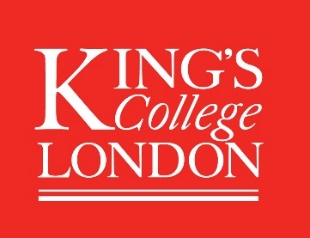 Faculty of Natural, Mathematical & Engineering SciencesWomen in Science Scholarships 2021Application GuidanceImportant: please read these eligibility and guidance notes very carefully before completing the form. If you require clarification before submitting your application form, please contact: jake.1.orros@kcl.ac.ukWhat is the Women in Science Scholarship scheme? The Women in Science Scholarship scheme is funded by the Faculty of Natural, Mathematical & Engineering Sciences as part of our commitment to increasing the representation of female students studying STEM (Science, Technology, Engineering & Mathematics) subjects. The scholarships are designed to offer financial assistance to outstanding candidates during the first year of their undergraduate programme.Why do we have Women in Science Scholarships?There is substantial evidence highlighting gender imbalance within STEM subjects.  Women are significantly underrepresented within NMES: only 35% of our students are female and less than 23% of our academic staff are female. This is a trend that is comparable nationally.The Faculty is actively working to support women in science, technology, engineering, and mathematics in order to address the imbalance of women working and studying in these areas. The scholarships are designed to offer financial assistance to outstanding female candidates throughout their undergraduate programme (for a maximum of three years of study) and to introduce them to various initiatives and activities taking place across the university in response to the issue. The Faculty expects scholarship holders to contribute to these initiatives and be an active participant in such events and activities.How much is the Women in Science scholarship worth? The Faculty will be offering Women in Science scholarships worth £3,000 each to those applicants who are successful throughout their undergraduate programme, for a maximum of three year of study. The scholarships are designed to aid outstanding candidates undertaking these undergraduate programmes.Eligibility Am I eligible for the Women in Science scholarship? In order to be eligible to apply for the scholarship, applicants must:be assessed as having Home/EU fee status.be a female* applicant to the Faculty of Natural, Mathematical & Engineering Sciences applying for an undergraduate programme in the Departments of Chemistry, Informatics, Mathematics, Physics or Engineering.not be a current student in the Faculty of Natural, Mathematical & Engineering Sciences.*this also includes non-binary or trans applicantsApplication ProcessHow do I apply for a Women in Science scholarship? You will need to complete the application form and submit a statement answering the following questions in no more than 1000 words:  Why have you chosen to study the subject for which you are applying?Outside of school, how do you promote/support STEM and gender equality?Why do you think initiatives like this Women in Science Scholarship are important?How will you use your time at university to promote gender equality?Why do you believe you should be awarded a Women in Science Scholarship?Are there any other factors concerning your personal circumstances that you feel the panel should consider?Important: Your application should be submitted as a Word or pdf document and should be named in the following format: SURNAME, Forename – Women in Science scholarship. When is the deadline?The deadline for applications is 5pm on Friday 30 April 2021What should I do with my completed application? Completed applications should be sent to jake.1.orros@kcl.ac.uk .When will I know the outcome of my application? Provided your application form has been accurately completed, you should expect to know the outcome of your application within 4 weeks of the deadline.  Application FormPart 1: Your Personal Details Part 2: Supporting Statement Part 3: Declarations I declare that the information that I have given on this form is correct and complete to the best of my knowledge. I understand that giving false information will automatically disqualify my application and disciplinary action may ensue. I understand that my application will be passed to the Women in Science Scholarship panel for consideration. I understand that applications are seen only by the scholarship scheme administrator, panel and Student Funding Office staff. It may be necessary for additional supporting information to be sought from other university staff in order for the committee to reach a decision. Please send your completed application form (including the supporting statement) to jake.1.orros@kcl.ac.uk by 17.00 on Friday 30 April 2021.SURNAMEFORENAMES (in full)APPLICANT/STUDENT NUMBERDATE OF BIRTH (dd/mm/yyyy)EMAIL ADDRESSFEE STATUS     HOME     EUCOUNTRY OF PERMANENT RESIDENCE Please provide a supporting statement answering the following questions (please do not use more than 1000 words):Why have you chosen to study the subject for which you are applying?Outside of school, how do you promote/support STEM and gender equality?Why do you think initiatives like this Women in Science Scholarship are important?How will you use your time at university to promote gender equality?Why do you believe you should be awarded a Women in Science Scholarship?Are there any other factors concerning your personal circumstances that you feel the panel should consider? YOUR NAME (in capitals)YOUR SIGNATUREDATE 